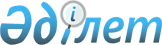 О некоторых вопросах Министерства здравоохранения Республики КазахстанПостановление Правительства Республики Казахстан от 22 января 2018 года № 24.
      В соответствии с подпунктом 4) статьи 11 Закона Республики Казахстан от 1 марта 2011 года "О государственном имуществе" Правительство Республики Казахстан ПОСТАНОВЛЯЕТ:
      1. Реорганизовать в установленном законодательством порядке республиканское государственное предприятие на праве хозяйственного ведения "Национальный центр проблем формирования здорового образа жизни" Министерства здравоохранения Республики Казахстан, республиканское государственное предприятие на праве хозяйственного ведения "Научно-практический центр санитарно-эпидемиологической экспертизы и мониторинга" и республиканское государственное казенное предприятие "Научный центр гигиены и эпидемиологии имени Хамзы Жуматова" Комитета охраны общественного здоровья Министерства здравоохранения Республики Казахстан путем слияния и преобразования в республиканское государственное предприятие на праве хозяйственного ведения "Национальный центр общественного здравоохранения" Министерства здравоохранения Республики Казахстан (далее – предприятие) с введением наблюдательного совета.
      2. Переименовать республиканское государственное предприятие на праве хозяйственного ведения "Казахский научный центр карантинных и зоонозных инфекций имени Масгута Айкимбаева" Комитета охраны общественного здоровья Министерства здравоохранения Республики Казахстан в республиканское государственное предприятие на праве хозяйственного ведения "Казахский научный центр карантинных и зоонозных инфекций имени Масгута Айкимбаева" Министерства здравоохранения Республики Казахстан.
      3. Определить:
      1) уполномоченным органом по руководству соответствующей отраслью (сферой) государственного управления в отношении предприятий, указанных в пунктах 1 и 2 настоящего постановления, Министерство здравоохранения Республики Казахстан;
      2) основным предметом деятельности предприятия осуществление деятельности в области здравоохранения.
      4. Министерству здравоохранения Республики Казахстан в установленном законодательством порядке обеспечить:
      1) внесение на утверждение в Комитет государственного имущества и приватизации Министерства финансов Республики Казахстан уставов предприятий, указанных в пунктах 1 и 2 настоящего постановления;
      2) государственную регистрацию и перерегистрацию предприятий, указанных в пунктах 1 и 2 настоящего постановления, в органах юстиции;
      3) принятие иных мер, вытекающих из настоящего постановления.
      5.Внести в некоторые решения Правительства Республики Казахстан следующие изменения и дополнения:
      1) в постановлении Правительства Республики Казахстан от 17 февраля 2017 года № 71 "О некоторых вопросах министерств здравоохранения и национальной экономики Республики Казахстан" (САПП Республики Казахстан, 2017 г., № 6, ст. 41.):
      в Положении о Министерстве здравоохранения Республики Казахстан, утвержденном указанным постановлением:
      в перечне организаций, находящихся в ведении Министерства здравоохранения Республики Казахстан и его ведомств:
      в разделе "1. Государственные предприятия на праве хозяйственного ведения":
      пункт 6 исключить;
      дополнить пунктами 26 и 27 следующего содержания:
      "26. Национальный центр общественного здравоохранения
      27. Казахский научный центр карантинных и зоонозных инфекций им. Масгута Айкимбаева";
      в перечне территориальных подразделений, находящихся в ведении ведомств: 
      в разделе "5. Республиканские государственные предприятия Комитета охраны общественного здоровья Министерства здравоохранения Республики Казахстан":
      пункты 1, 2, 3 исключить;
      в приложении 2: 
      в перечне переименовываемых государственных юридических лиц: 
      в разделе "1. Государственные предприятия":
      пункт 6 исключить;
      2) Утратил силу постановлением Правительства РК от 03.06.2022 № 361 (вводится в действие со дня его первого официального опубликования).

      Сноска  пункт 5 с изменением, внесенным постановлением Правительства РК от 03.06.2022 № 361 (вводится в действие со дня его первого официального опубликования).


      6. Настоящее постановление вводится в действие со дня его подписания и подлежит официальному опубликованию.
					© 2012. РГП на ПХВ «Институт законодательства и правовой информации Республики Казахстан» Министерства юстиции Республики Казахстан
				
      Премьер-МинистрРеспублики Казахстан 

Б. Сагинтаев
